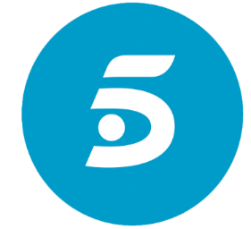 Madrid, 7 de noviembre de 2018Mañana jueves, a partir de las 22:00 horas, con Jorge Javier VázquezIsa Pantoja regresa a la casa de ‘GH VIP’ en la noche de la expulsión de Ángel Garó o AsrafLa exconcursante celebrará su cumpleaños en Guadalix de la Sierra y mantendrá un encuentro con AsrafIsa Pantoja regresa a la casa de Guadalix de la Sierra. Este será el regalo de cumpleaños de ‘GH VIP’ que la exconcursante podrá disfrutar mañana jueves en la nueva gala que Jorge Javier Vázquez conducirá en Telecinco a partir de las 22:00 horas.Además de la entrada de la exparticipante, que mantendrá un encuentro con Asraf, durante la velada se producirá la séptima expulsión con Ángel Garó y el propio Asraf como candidatos a abandonar la casa. Antes de este momento, ambos podrán ver imágenes de cómo ha transcurrido su convivencia. Posteriormente, el más votado por el público se trasladará al plató para reencontrarse con sus familiares y exconcursantes y abordar su paso por el programa en una entrevista.Por último, tendrá lugar un nuevo juego del jefe que otorgará al ganador la inmunidad y un poder extra. Será a través de una sencilla prueba: a todos los concursantes se les entregará un bombón. Todos ellos tendrán un ingrediente picante excepto uno. Su propietario se convertirá en el ganador.